Johann Heinrich Alsted Schule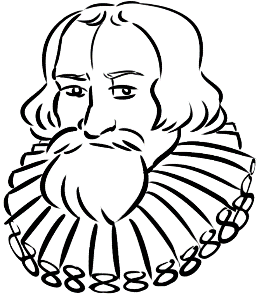 Grund-, Haupt- und Realschule mit Förderstufe des Lahn-Dill-Kreises Schulstraße 13, 35756 Mittenaar
Telefon: 02772/ 62562Telefax: 02772/ 64353Homepage: alstedschule.deE-Mail: mail@alstedschule.deAnmeldung einer Schülerin/eines SchülersOrt, Datum …………………	……………………………………………………………………..       Unterschrift d. ErziehungsberechtigtenDaten zur vorher besuchten SchuleWahl der 2. Fremdsprache oder Wahlpflichtunterricht:Französisch    	Wahlpflichtunterricht Bitte beifügen:  Impfnachweis (ärztl. Attest oder Impfausweis - Masernschutz)		bei ausländischen Schülern aus nicht EU-Staaten: Kopie der Aufenthaltsgenehmigung und Personalausweis  			Kopie der letzten beiden Zeugnisse						Ort, Datum ………………………….	………………………………………………………………..Unterschrift d. ErziehungsberechtigtenDatum der Aufnahme …………………………………..in Klasse ………………………….Hinweise zum Datenschutz finden Sie auf unserer Homepage unter: Infos/Downloads/Formulare/Datenschutz LUSDNachnameVornameGeschlecht weiblich              männlich           weiblich              männlich          Geburtsdatum/ -ortGeburtsland Deutschland     Sonstiges:        Deutschland     Sonstiges:       Straße/ HausnummerPLZ/ WohnortTelefon:Notfall-Telefon
(bitte nur Nummer mit garantierter Erreichbarkeit)Staatsangehörigkeit Deutschland     Sonstiges:        Deutschland     Sonstiges:       2. Staatsangehörigkeit(falls vorhanden)(falls vorhanden)Muttersprache Deutschland     Sonstiges:        Deutschland     Sonstiges:       Kindergarten                                  □ mit Integrationsmaßnahme                                  □ mit IntegrationsmaßnahmeGeschwister:Name: …………….….. Vorname: ………..……. Alter: …… Klasse: ….Name: ……..…….…... Vorname: ……………… Alter: …… Klasse: ….Name: …………….….. Vorname: ………..……. Alter: …… Klasse: ….Name: ……..…….…... Vorname: ……………… Alter: …… Klasse: ….Name: …………….….. Vorname: ………..……. Alter: …… Klasse: ….Name: ……..…….…... Vorname: ……………… Alter: …… Klasse: ….Name: …………….….. Vorname: ………..……. Alter: …… Klasse: ….Name: ……..…….…... Vorname: ……………… Alter: …… Klasse: ….Konfession:*Änderungen bezügl. des Sorgerechtes bitte umgehend schriftlich der Schule melden !!!Erziehungsberechtigter*Erziehungsberechtigter*Erziehungsberechtigter*Nachname, VornameStraße / HausnummerPLZ/ WohnortTelefonHandynummerE-MailName der Schule:Adresse / Tel.:SchulformKlasse / Name d. KlassenlehrerIN:Bisher betriebene Fremdsprache:Bestehen vorbeugende Maßnahmen□ Lernen (LER)            □ emotional-soziale-Entwicklung (EMS)□ Sprache (SPR)         □ Sehen (SEH)□ Hören ( HÖR)           □ Geistige Entwicklung (GE)□ körperlich-motorische Entwicklung (KME)Bestehender Förderschwerpunkt□ Lernen (LER)            □ emotional-soziale-Entwicklung (EMS)□ Sprache (SPR)         □ Sehen (SEH)□ Hören ( HÖR)           □ Geistige Entwicklung (GE)□ körperlich-motorische Entwicklung (KME)Datum des Ausschusses……………………………………Zuständige BFZ-Kraft: